Dozorca dopravne na diaľkovo ovládanej tratiCharakteristika typovej pozície:Univerzálny výkon činností pre zabezpečenie dozoru nad dopravňou, čistoty v dopravni, dopravných prác pri mimoriadnostiach a pri posune, informovanie cestujúcej verejnosti na diaľkovo ovládanej trati.Kvalifikačné predpoklady: Ukončené stredné, resp. stredné odborné vzdelanie.Podmienky pre výkon prác na pozícii dozorca dopravne na diaľkovo ovládanej trati:Pred uzatvorením pracovnoprávneho vzťahu: absolvovanie  vstupnej lekárskej  preventívnej prehliadky na zmyslovú skupinu 2 a vstupného psychologického vyšetrenia na pozíciu dozorca dopravne na diaľkovo ovládanej trati v zmysle vyhlášky MDPT SR č. 245/2010 Z. z. o odbornej spôsobilosti, zdravotnej spôsobilosti a psychickej spôsobilosti osôb pri prevádzkovaní dráhy a dopravy na dráhe v znení neskorších predpisov.Po uzatvorení pracovnoprávneho vzťahu: získanie spôsobilosti BOZP a  získanie odbornej spôsobilosti: odborná skúška č. 15 Malá dopravná  formou internátneho kurzu v rozsahu :142 hodín teoretickej prípravy    80 hodín výcviku pred odbornou skúškou 15 T (časť teoretická)minimálne 14 striedavých denných a nočných zmien pred odbornou skúškou 15 P (časť praktická)Ilustračná fotografia pozície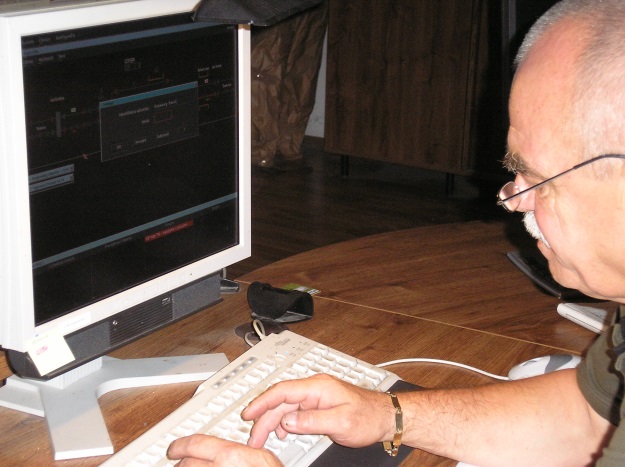 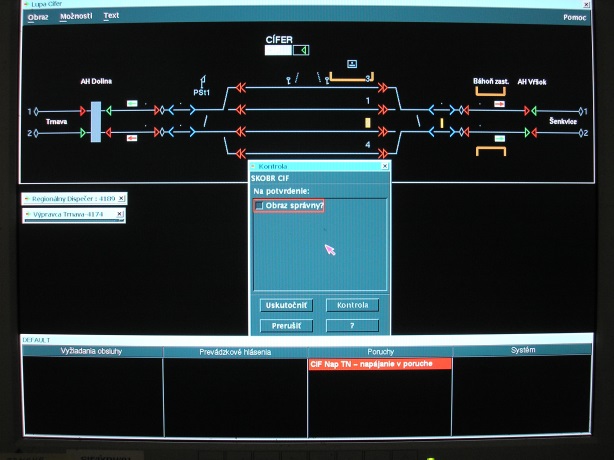 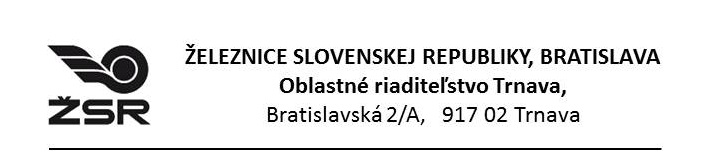 Kde nás nájdete:Pracoviská oddelenia Ľudských zdrojov Oblastného riaditeľstva Trnava:  Trnava, Kollárova 36,  033/2295038, 033/2295034 Trnava, Bratislavská 2/A,  033/2295030Bratislava, Jaskový rad 2,  02/20295445, 02/20294052Leopoldov, Sládkovičova 2,  033/2297424, 033/2297465Nové Zámky, Námestie republiky 8,  035/2292518, 033/2292208  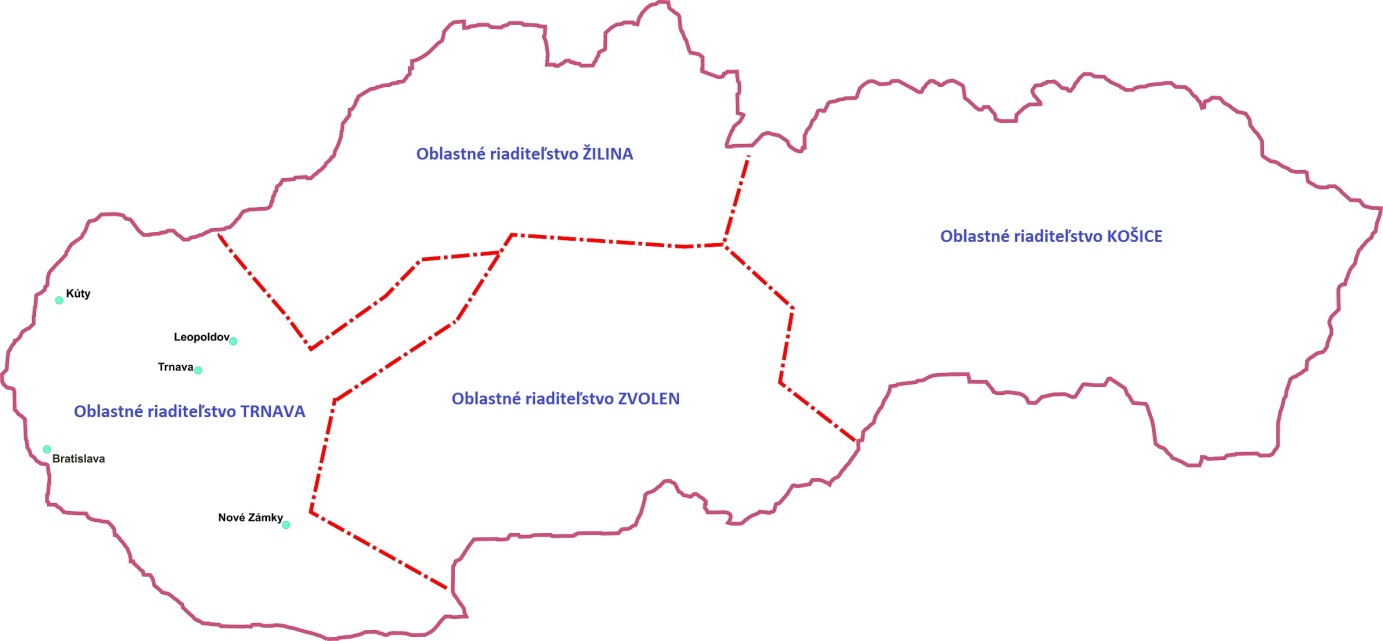 Čo ponúkame:Odmeňovanie:Mesačná mzda (tarifná mzda + prémie)Príplatky a mzdové zvýhodnenia:za pracovnú pohotovosťza prácu nadčasza prácu vo sviatokza nočnú prácuza prácu v sobotu a v nedeľuza prácu v sťaženom a zdraviu škodlivom prostredíBenefity:cestovné výhody vnútroštátne a zahraničné pre  zamestnancov ŽSR a ich rodinných príslušníkovpríspevky na rekreáciuodmeny pre darcov krviodmeny pri pracovných výročiach a životných jubileáchdoplnkové dôchodkové sporenie v DDS Stabilita, a.s.životné poistenie zamestnancov ŽSR  DYNAMIK Ž v Generali poisťovni, a.s.pravidelné lekárske prehliadky v závislosti od veku a funkcie zamestnanca